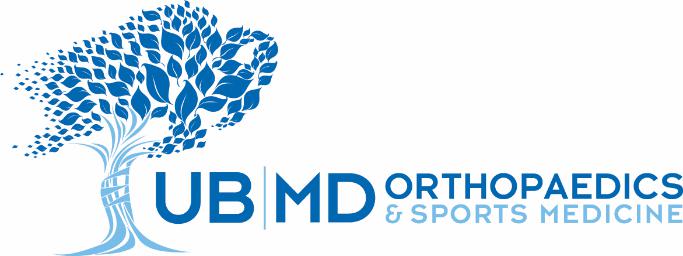 Appendix to Research Newsletter, Volume 2Recent Presentations (January to July 2015)Poster PresentationsBinkley, M.T., Nodzo, S.R., Stegemann, P.M., Duquin, T.R. Factors Associated with Rotator Cuff Tears in Total Shoulder Arthroplasty. American Academy of Orthopedic Surgeons Annual Meeting, Las Vegas, Nevada. March 2015. Poster Presentation.Binkley, M.T., Nodzo, S.R., Stegemann, P.M., Duquin, T.R. Factors Associated with Rotator Cuff Tears in Total Shoulder Arthroplasty (TSA) Explored. Orthopedic Research Society Annual Meeting, Las Vegas, Nevada. March 2015. Poster Presentation.Canty, M., Campagnari, A.A., Ehrensberger, M.T. Cathodic Voltage-Controlled Electrical Stimulation Of Titanium For Prevention Of Biofilm Infections. Stevens Conference on Bacteria-Material Interaction. Hoboken, New Jersey. June 2015. Poster Presentation.Bryan, T., Bisson, L., Mutty, C., Zakrzewski, A., Cornwall, A. Development of a System to Utilize Residents to Track Follow-Up Care of Orthopaedic Patients Seen in an Urban Hospital Emergency Room. American Orthopaedic Association Annual Meeting. Providence, Rhode Island. June 2015. Poster Presentation.Makki, A.Y., Shucard, J., Paluch, R., Hinds, A., Baker, J.G.B., Leddy, J.J., and Willer, B. The Effect of School Attendance on Symptoms in Adolescents after Sport-Related Concussion. American Medical Society for Sports Medicine Annual Meeting. Hollywood, Florida. April 2015. Poster Presentation.Miladore, M.P., Nodzo, S.R., Rohrbacher, B., Ritter, C.A. Early Postoperative Outcomes of Different Bone Graft Harvesting Techniques for Tibiotalar Arthrodesis. American Academy of Orthopedic Surgeons Annual Meeting. Las Vegas, Nevada. March 2015. Poster Presentation.Nodzo, S.R., Tobias, M., Cole, R., Hansen, L., Luke-Marshall, N., Campagnari, A., Ehrensberger, M.E.Electrical Stimulation as an Adjunct to Antibiotic Treatment During Periprosthetic Joint Infection.Orthopedic Research Society Annual Meeting. Las Vegas, Nevada. March 2015. Poster Presentation.Podium Presentations and Invited TalksBisson, L. How to perform an open sub-pectoral biceps tenodesis. Instructional video presentation, AAOS/AOSSM Sports Medicine Course, Park City, Utah, February 2015.Bisson, L. ACL Research in 2015: What Does the Evidence Tell Us? Invited Talk, AAOS/AOSSM Sports Medicine Course, Park City, Utah, February 2015.1Bisson, L. AAOS’ New Guideline on Management of Anterior Ligament Injuries. Invited Talk, AAOS/AOSSM Sports Medicine Course, Park City, Utah, February 2015.Bisson, L. Concussion Management in 2015: Evaluation and Decision-Making. Invited Talk, AAOS/AOSSM Sports Medicine Course, Park City, Utah, February 2015.Bisson, L. Working with Agents or Medical Legal and Ethical Aspects of Managing Athletes. Moderator, AAOS/AOSSM Sports Medicine Course, Park City, Utah, February 2015.Bisson, L. Pectoralis Ruptures: Management of Acute and Chronic Tears. Invited Talk, AAOS/AOSSM Sports Medicine Course, Park City, Utah, February 2015.Bisson, L. Suprascapular Nerve Decompression: Where Are We in 2015? Invited Talk, AAOS/AOSSM Sports Medicine Course, Park City, Utah, February 2015.Bisson, L. Distal Biceps Tendon Rupture: Acute and Chronic. Invited Talk, AAOS/AOSSM Sports Medicine Course, Park City, Utah, February 2015.Bisson, L., Komm, J., Bernas, G., Marzo, J., Browning, W., Rauh, M. How Accurate are Patients at Diagnosing the Cause of their Knee Pain with the Help of a Web-based Symptom Checker? American Orthopaedic Society for Sports Medicine Annual Meeting. Orlando, Florida. July 2015.Duquin, T.R. Shoulder problems that can present with neck pain. AAOS 2015 Instructional Course Lecture: Differentiating cervical spine and shoulder pathology: Common disorders and key points of evaluation and treatment. American Academy of Orthopaedic Surgeons Annual Meeting. Las Vegas, Nevada. March 2015.Duquin, T.R. Managing Infection in total shoulder arthroplasty. AAOS 2015 Instructional Course Lecture: Challenges in Shoulder Arthroplasty. American Academy of Orthopaedic Surgeons Annual Meeting. Las Vegas, Nevada. March 2015.Ehrensberger, M.T., Nodzo, S., Tobias, M.E., Luke, N.R., Hufnagel, L.A., Campagnari, A.A. Cathodic Voltage-Controlled Electrical Stimulation Of Titanium Implants For Eradication Of MRSA Biofilm Infections. Stevens Conference on Bacteria-Material Interaction 2015. Hoboken, New Jersey. June 2015. Podium Presentation.Leddy, J.J. The Physiology of Concussion: Implications for Diagnosis, Prognosis and Treatment. BrainInjury Summit: a Meeting of the Minds. Craig Hospital. Vail, Colorado. January 2015.Leddy, J.J. Exercise and Return to Sport. Concussion in Sport- The Latest in Diagnosis and Management.NYU Langone Medical Center. New York, NY. February 27, 2015.Leddy, J.J. A Randomized Controlled Trial of Assessment of Exercise Tolerance in Adolescents with Acute Sport-Related Concussion. American Medical Society for Sports Medicine Annual Meeting. Hollywood, Florida. April 2015.Leddy, J.J. Physical Examination and Evaluation of Concussion. North American Brain Injury Society Annual Meeting. San Antonio, Texas. May 2015.2Leddy, J.J. Case Study—Mild/TBI Concussion. North American Brain Injury Society Annual Meeting. San Antonio, Texas. April 2015. Expert panel.Leddy, J.J. The Use of Exercise Testing in Adolescents with Sport-related Concussion. Annual Concussion Conference at Children’s Hospital of Philadelphia. Philadelphia, Pennsylvania. May 2015.Leddy, J.J., Willer, B. Physical Examination and Evaluation of Concussion. North American Brain Injury Society Annual Meeting. San Antonio, Texas. April 2015.Makki, A.Y., Leddy, J.J., Takano, K., Jain R. An Unusual Cause of Headache and Fatigue in a Division 1 Collegiate Hockey Player.” American Medical Society for Sports Medicine Annual Meeting. Hollywood, Florida. April 2015.Tiso, M., Leddy, J.J. A Rare Confluence of Diagnoses in a Division I Collegiate Football Player. American Medical Society for Sports Medicine Annual Meeting. Hollywood, Florida. April 2015.Tiso, M., Hinds, A., Baker, J.G., Mashtare, T., Leddy, J.J., Willer, B. Is Cognitive Function in Retired NFL and NHL Players Diminished By a History of Concussions? American Medical Society for Sports Medicine Annual Meeting. Hollywood, Florida. April 2015.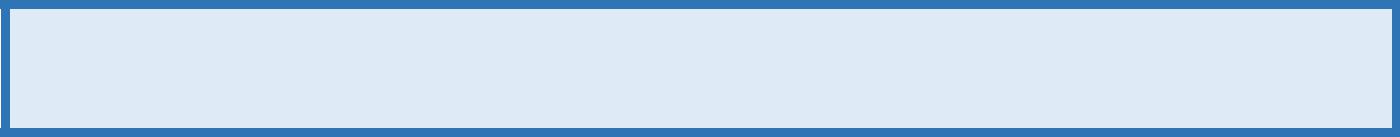 Please note that every effort is made to compile all departmental presentations. Please email Melissa Kluczynski (mk67@buffalo.edu) if you have any additional items for this list.3